МИНИСТЕРСТВО НА ОБРАЗОВАНИЕТО И НАУКАТАПЪРВИ НАЦИОНАЛЕН КОНКУРС ЗА УЧИТЕЛИ „ИНОВАТОРИ В ОБРАЗОВАНИЕТО“ ЗА УЧИТЕЛИТЕ, КОИТО ВДЪХНОВЯВАТМИНИСТЕРСТВО НА ОБРАЗОВАНИЕТО И НАУКАТАПЪРВИ НАЦИОНАЛЕН КОНКУРС ЗА УЧИТЕЛИ „ИНОВАТОРИ В ОБРАЗОВАНИЕТО“ ЗА УЧИТЕЛИТЕ, КОИТО ВДЪХНОВЯВАТНОМИНАЦИОНЕН ФОРМУЛЯР ЗА УЧИТЕЛИ И УЧИТЕЛСКИ ЕКИПИНОМИНАЦИОНЕН ФОРМУЛЯР ЗА УЧИТЕЛИ И УЧИТЕЛСКИ ЕКИПИ(наименование на училището) град/село                                                   община                                               област (наименование на училището) град/село                                                   община                                               област                                        (трите имена на учителя)                                                  (длъжност)       начален етап                                   прогимназиален етап                              гимназиален етап                                             електронна поща:                                                                              телефон:                                       (трите имена на учителя)                                                  (длъжност)       начален етап                                   прогимназиален етап                              гимназиален етап                                             електронна поща:                                                                              телефон:Учителски екип(име, презиме, фамилия)                                                                         (длъжност)начален етап                                    прогимназиален етап                             гимназиален етап(име, презиме, фамилия)                                                                         (длъжност)          начален етап                                     прогимназиален етап                              гимназиален етап(име, презиме, фамилия)                                                                         (длъжност)         начален етап                                   прогимназиален етап                              гимназиален етап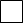 Учителски екип(име, презиме, фамилия)                                                                         (длъжност)начален етап                                    прогимназиален етап                             гимназиален етап(име, презиме, фамилия)                                                                         (длъжност)          начален етап                                     прогимназиален етап                              гимназиален етап(име, презиме, фамилия)                                                                         (длъжност)         начален етап                                   прогимназиален етап                              гимназиален етапКонтакти с представител на учителския екипКонтакти с представител на учителския екип(име, презиме, фамилия) (име, презиме, фамилия) електронна поща:                                                                                     телефон:електронна поща:                                                                                     телефон:Номинацията е предложена от:Номинацията е предложена от:(име на организацията) (име на организацията) електронна поща:                                                                                     телефон:електронна поща:                                                                                     телефон:Номинирани в категория:Номинирани в категория:Учители, които са вдъхновили за постижения учениците чрез работата си  в учебния час, по време на  задължителната подготовка на учениците в училищеУчители, които са вдъхновили за постижения учениците чрез работата си  в учебния час, по време на  задължителната подготовка на учениците в училище     Учители, които чрез дейности в извънучебно време и в целодневната организация на учебния ден са създали у учениците знания, умения и нагласи, с които са ги направили по удовлетворени и по- успешни     Учители, които чрез дейности в извънучебно време и в целодневната организация на учебния ден са създали у учениците знания, умения и нагласи, с които са ги направили по удовлетворени и по- успешниЛичности и източници на вдъхновение за професионален избор и реализация на предложения учител/учителски екипЛичности и източници на вдъхновение за професионален избор и реализация на предложения учител/учителски екипПримери и доказателства – мнения на ученици, педагози, родители, общественици, публикации, презентации, албуми, сертификати, награди, (приложени към формуляра); линкове и др.Примери и доказателства – мнения на ученици, педагози, родители, общественици, публикации, презентации, албуми, сертификати, награди, (приложени към формуляра); линкове и др.Описание на професионалната  дейност на  учителя/учителския екип, допринесла за успешна творческа, иновативна и креативна промяна в учебния процес, извън учебното време и работата с родителите, повишила мотивацията на учениците за учене и техните постиженияОписание на професионалната  дейност на  учителя/учителския екип, допринесла за успешна творческа, иновативна и креативна промяна в учебния процес, извън учебното време и работата с родителите, повишила мотивацията на учениците за учене и техните постижения